Course title:      Course level: Course leader(s)Surname and name: Institution name and country: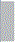 Course objectives and learning outcomes:Prerequisites for attending the course:Course syllabus/Daily topics:Online teaching methods and tools/software used:Course materials/List of readings:Online examination methods and evaluation criteria (weighted categories):Course leader(s)' short biography:Grading scale (the same for all courses):ONLINE PROGRAMME DATESTOPIC/SESSION (detailed description)Monday, 3 JulyWelcome sessionTuesday, 4 JulyEnter topic and descriptionWednesday, 5 JulyEnter topic and descriptionThursday, 6 JulyEnter topic and descriptionFriday, 7 JulyEnter topic and descriptionMonday, 10 JulyEnter topic and descriptionTuesday, 11 JulyEnter topic and descriptionWednesday, 12 JulyEnter topic and descriptionThursday, 13 JulyEnter topic and descriptionMonday, 17 JulyEnter topic and descriptionTuesday, 18 JulyEnter topic and descriptionWednesday, 19 JulyNo lectures (preparation for final examination)Thursday, 20 JulyFinal examination / Project presentationsFriday, 21 JulyMeeting hours with students & FarewellDEFINITION%LOCAL  SCALEECTS SCALEGrade (USA)exceptional knowledge without or with negligible faults92-10010AA+, A, A-very good knowledge with some minor faults85-919BB+, Bgood knowledge with certain faults77-848CBsolid knowledge but with several faults68-767DC+, C, C-knowledge only meets minimal criteria60-676ED+, Dknowledge does not meet minimal criteria<605F